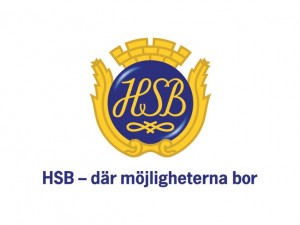 Garagesopning
Sopning av garaget kommer utföras torsdag den 2 maj.Garaget under Zebran och Gasellen sopas mellan 
kl 06.30-13.00Garaget under Antilopen sopas mellan 
kl 13.30-16.00Vänligen se till att inga bilar är parkerade i respektive garagedel under dessa dagar och tider!